Mama Vesuvio’s East
6361 West College Drive
Palos Heights, IL. 60463
(708) 371-2500Mother’s Day Brunch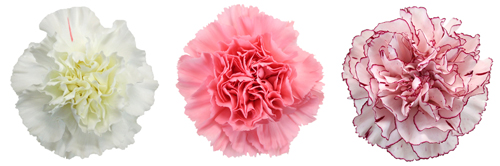 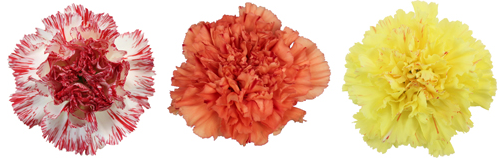 10:00 A.M. UNTIL 3.00 P.M.	    MAY 13, 2018BreakfastScrambled Eggs			Hash BrownsFrench Toast				BaconSausage Links                      	Omelets to orderEntrees			Chicken Tetrazzini			Honey Baked Ham			Sausage & Peppers			Turkey & Gravy			Green Beans Almandine		Whipped Potatoes    ALL SOFT DRINKS ARE INCLUDED          The Best Sweet Table In Town!Homemade Pastries	  Fresh Fruit			Salad BarAdults $24.95	   Children $10.95(Children 4-12)Tax &Tip are not includedFULL MENU AND DINNER SPECIALS AFTER 3:30 UNTIL 8:00
COCKTAILS ARE AVAILABLE